ИНСТРУКЦИЯ ПО РАБОТЕ В СИСТЕМЕ ON-LINE БРОНИРОВАНИЯ 
ТУРОПЕРАТОРА «РустуР»Зайти в систему On-line бронирования туроператора «Рустур» можно нажав на ссылку в меню  поиск тура  1. РЕГИСТРАЦИЯ АГЕНТСТВА.Турагентство может зарегистрироваться в системе On-line бронирования, заполнив следующую форму на странице 
Регистрация агентства (Рис. 1) после чего, необходимо нажать на кнопку . 
В ближайшее время на e-mail, указанный при регистрации, будет выслан логин и пароль 
для работы в системе on-line бронирования Туроператора «Рустур». 

ВНИМАНИЕ: Убедительно просим сетевых агентств и агентств, у которых как минимум 2 офиса, пожалуйста, 
регистрируйте свои офисы отдельно друг от друга, чтобы не было путаницы в телефонах, фактических адресах, и в присвоенных паролях.Рисунок 1 (Регистрация)

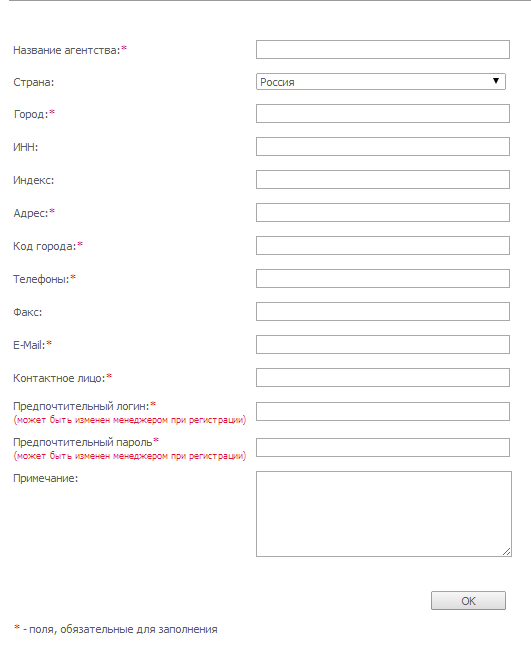 Если у Вас уже есть логин и пароль:
1. Вы можете сразу авторизироваться, путем ввода логина и пароля в форму расположенную вверху справа. 
Вы не авторизованы   

2. Вы можете авторизоваться позже, уже при оформлении тура.
2. ПОИСК И ПОДБОР ТУРАПоиск и подбор тура осуществляется на странице Поиск тура. 

Для просмотра цен необходимо выбрать город  и период дат заездов.
Можно выбрать дополнительные параметры:Тип тураТурДаты заездовПродолжительность тураСтоимость тураРисунок 2 (Поиск тура)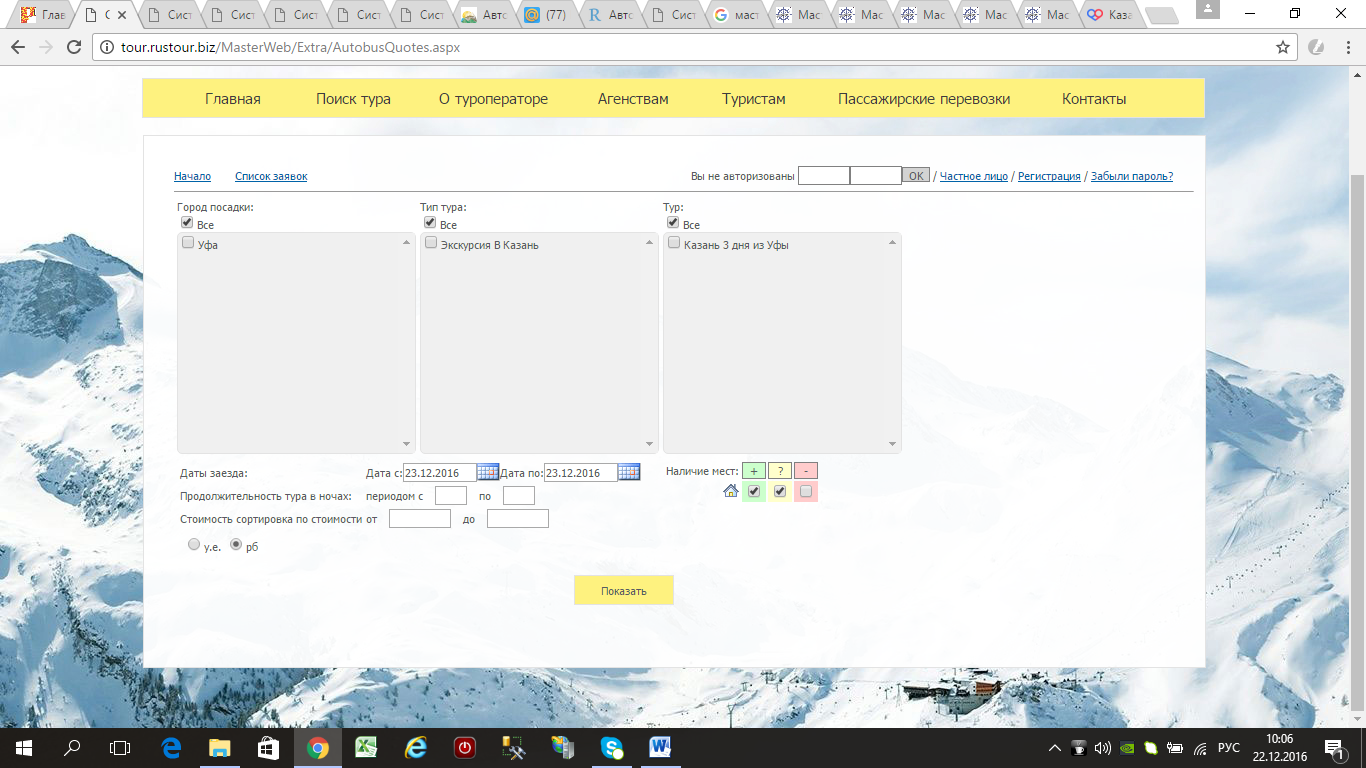 По нажатию кнопки   (Рис. 2), системой будут отобраны туры, отвечающие заданным условиям. 3. БРОНИРОВАНИЕ ТУРАПосле заданных параметров, поисковик предоставит информацию о найденных турах (Рис. 3)Рисунок 3 (Бронирование тура)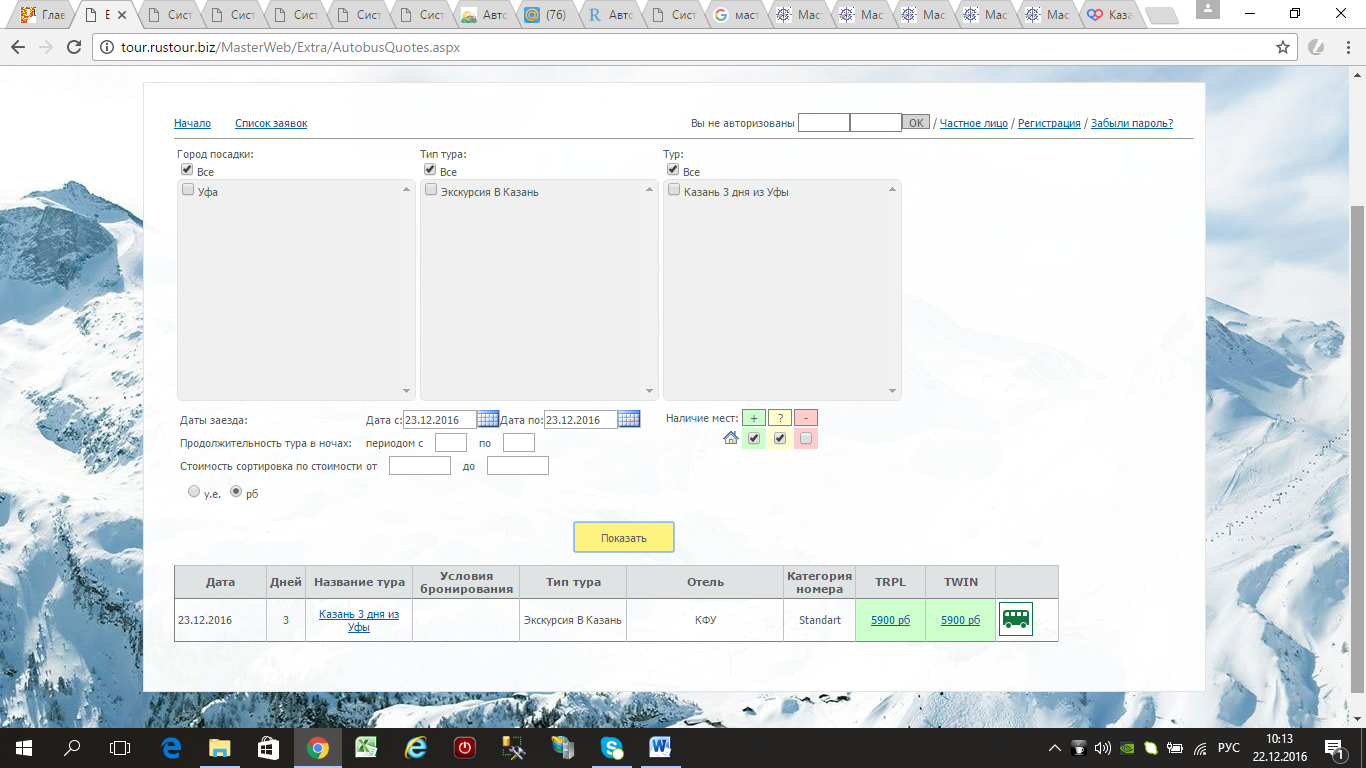 Нажав на кнопку (Рис. 3), можно посмотреть наличие свободных мест в автобусе.После того, как выбрали даты заездов, нужно нажать на Стоимость тура в графе TRPL или TWIN (Рис. 3), после чего Вы попадаете в «Корзину услуг».Рисунок 4 (Корзина услуг)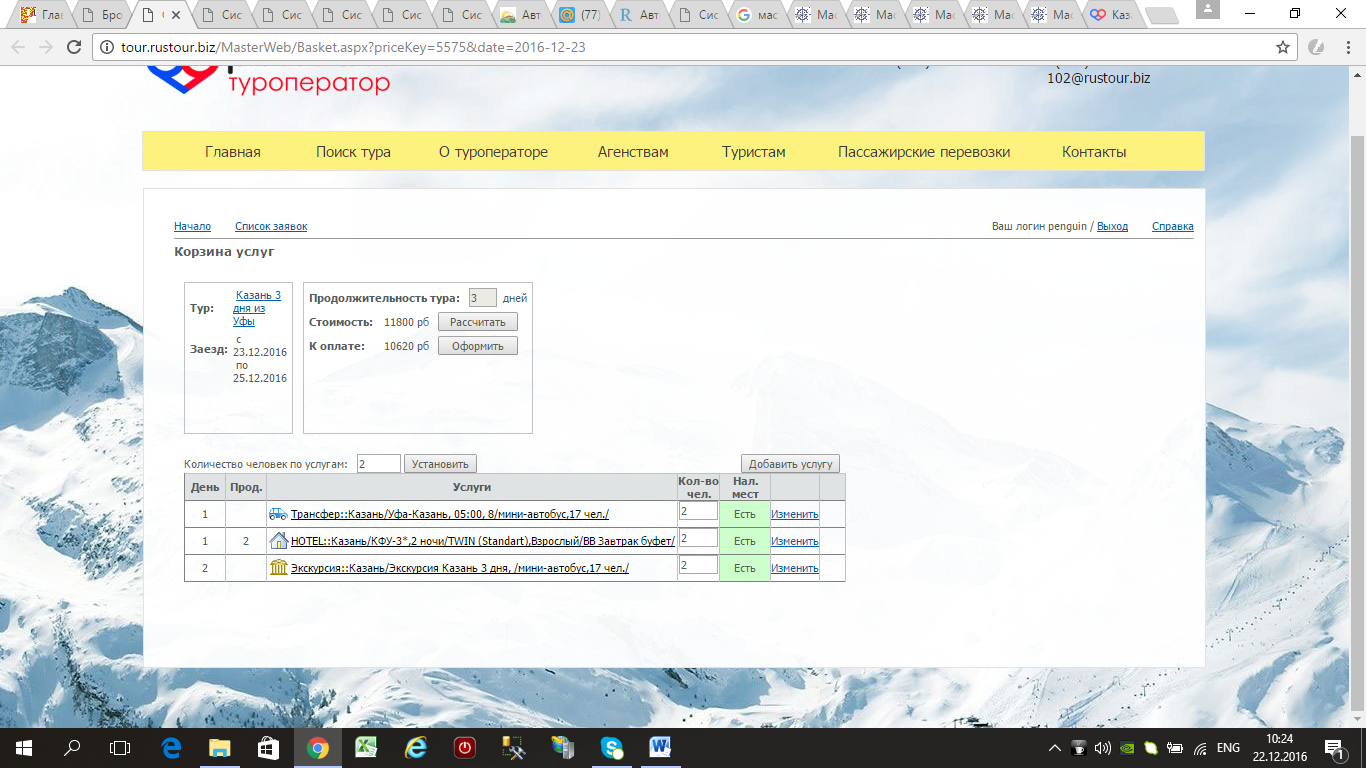 Выбрать количество человек и нажать УстановитьВ «Корзине услуг» вы можете увидеть все составляющие тура. Если Вы уже сразу авторизовались – то вы готовы к бронированию тура.
Если Вы не авторизированны, введите Логин и Пароль в Окно Авторизации. Вы не авторизованы    
Чтобы забронировать тур, нужно нажать на кнопку  (Рис. 4) 
Если стоимость тура не отличается от стоимости, которая «К оплате», необходимо нажать кнопку , 
после чего стоимость должна соответствовать стоимости тура за вычетом комиссии. 
После этого можно нажать на кнопку  (Рис. 4) Рисунок 4.1 (Добавить услугу)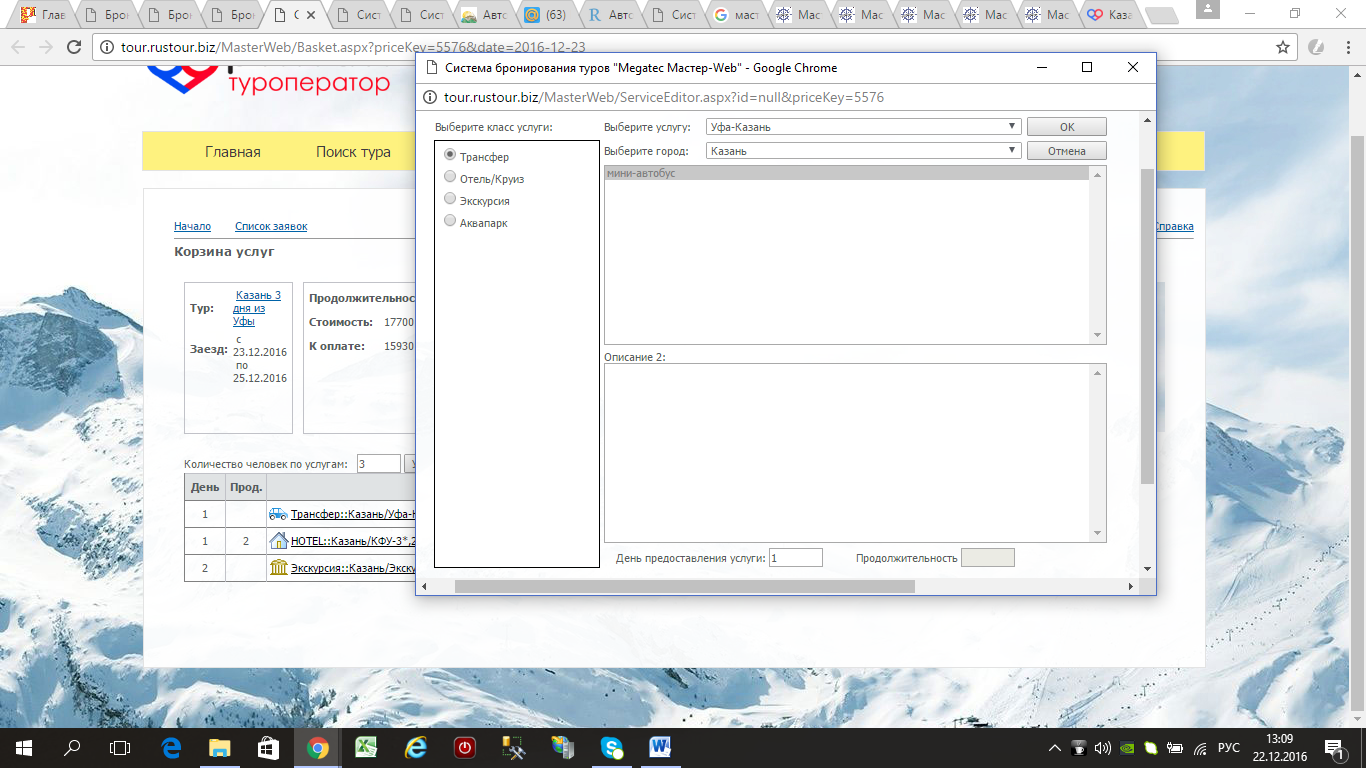 Если тур нестандартный: 2 взрослых + 1 ребенок, нажимаем кнопку   (Рис. 4), Затем выбираем ,  нажимаем кнопку (Рис. 4.1)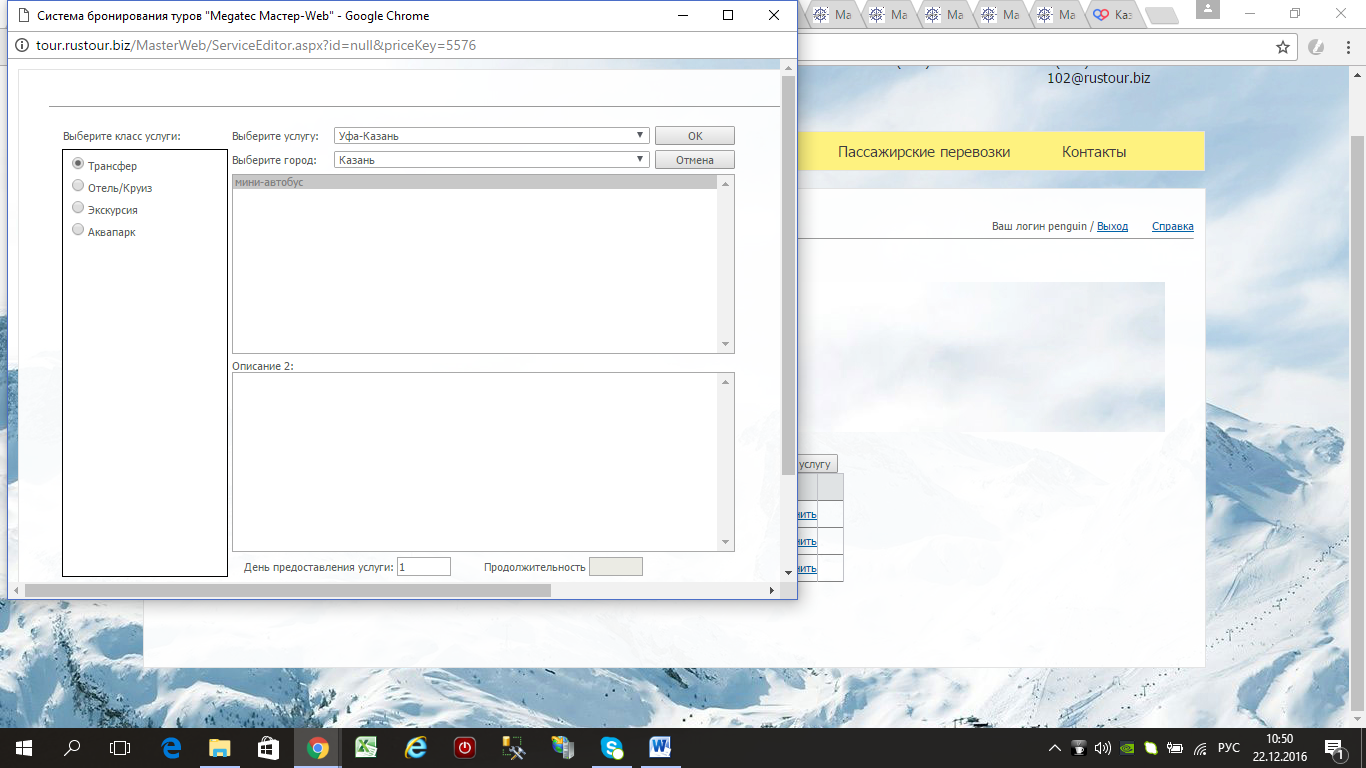 Рисунок 4.2 (Добавить услугу)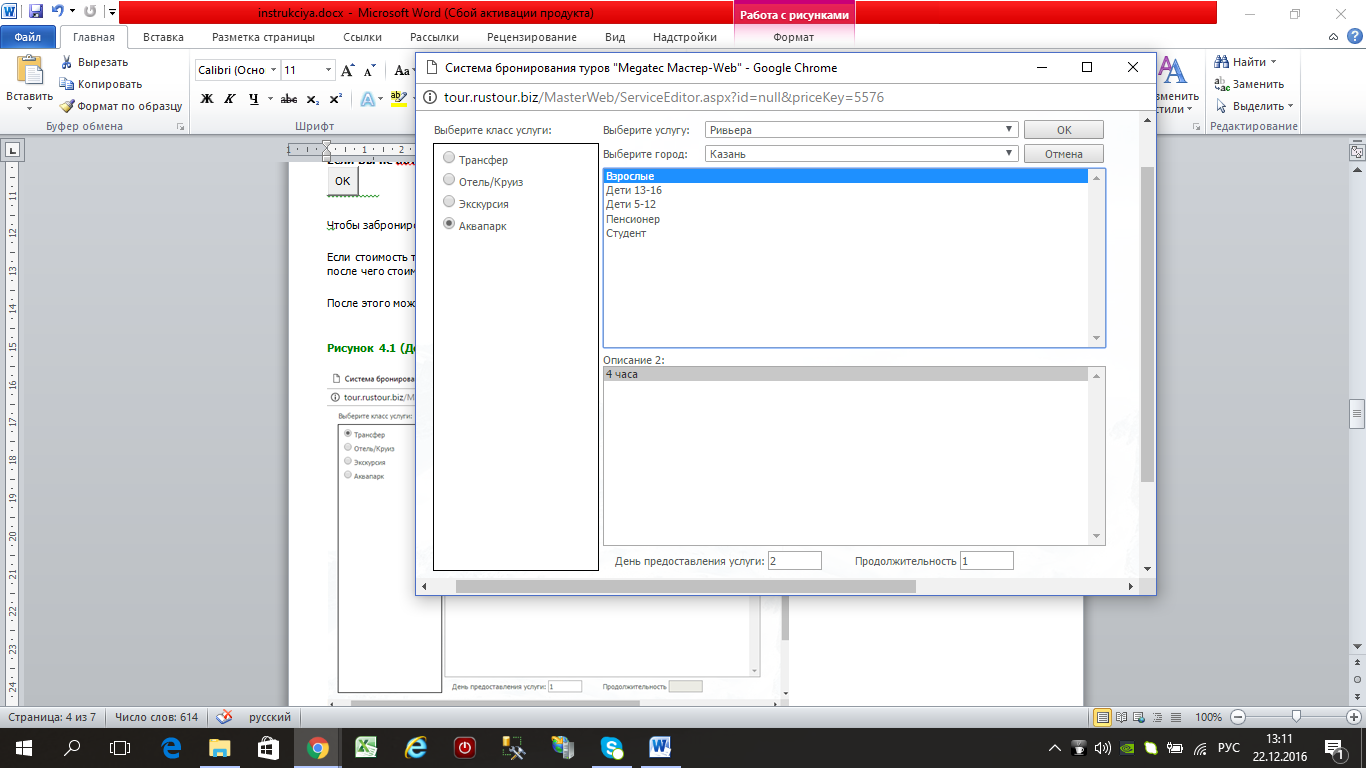 Если турист выбирает тур с аквапарком, нажимаем кнопку   (Рис. 4), Затем выбираем  (взрослые, дети, пенсионер или студент), нажимаем кнопку (Рис. 4.2)4. ОФОРМЛЕНИЕ ЗАКАЗАРисунок 5 (Оформление заказа)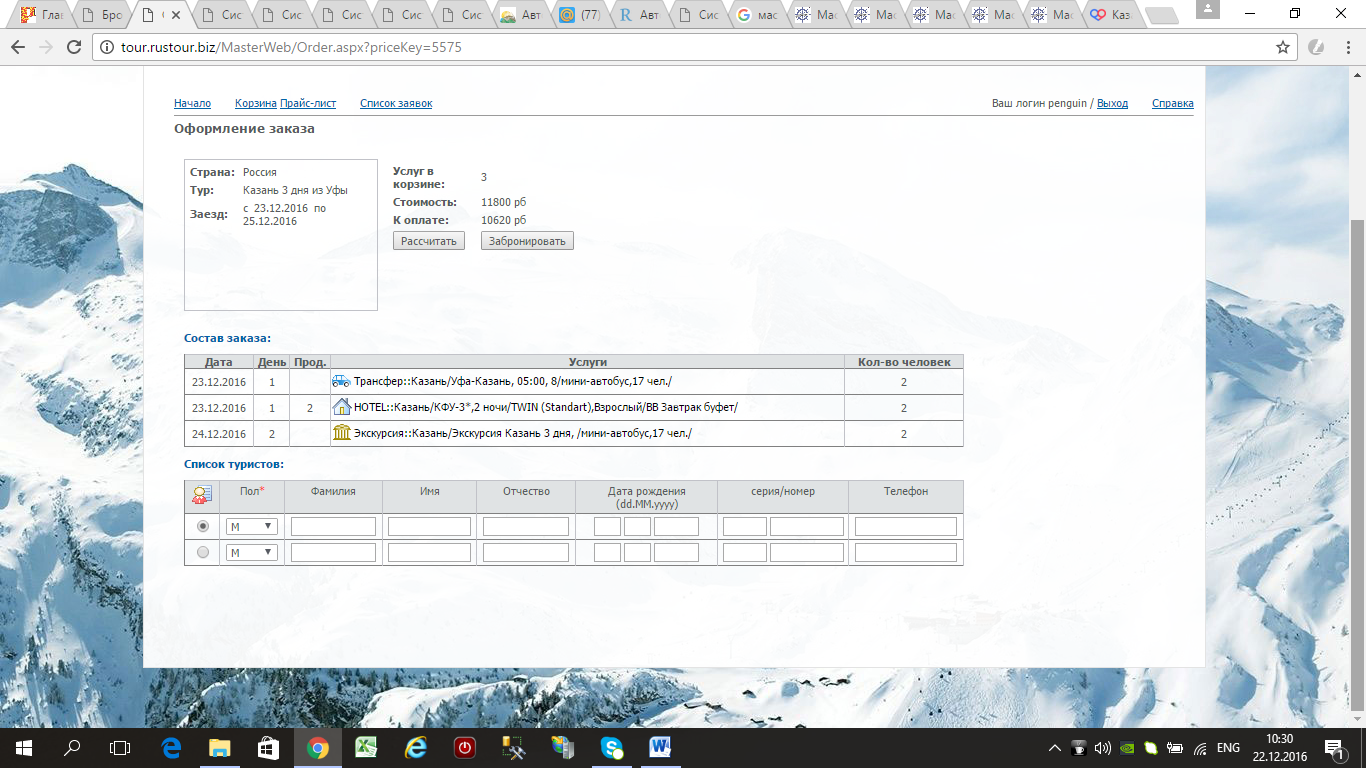 В окне Оформление заказа необходимо ввести данные туристов, после чего нажать на кнопку . Тур забронирован! После того, как Вы забронировали тур, в «Информации о заказе» (Рис. 6), Вы можете просмотреть ваше бронирование: 
фамилию (фамилии) и имя (имена) туриста (ов), их паспортные данные, также все услуги по данному туру. 
Здесь же Вы сможете контролировать статус услуг. Также Вы можете написать менеджеру  сообщение 
При подтверждении всех услуг, в колонке «Статус» напротив каждой услуги – будет стоять «Ок». 
Так же из этого окна Вы можете распечатать «Лист бронирования» или сделать «Аннуляцию тура».Рисунок 6 (Информация о заказе)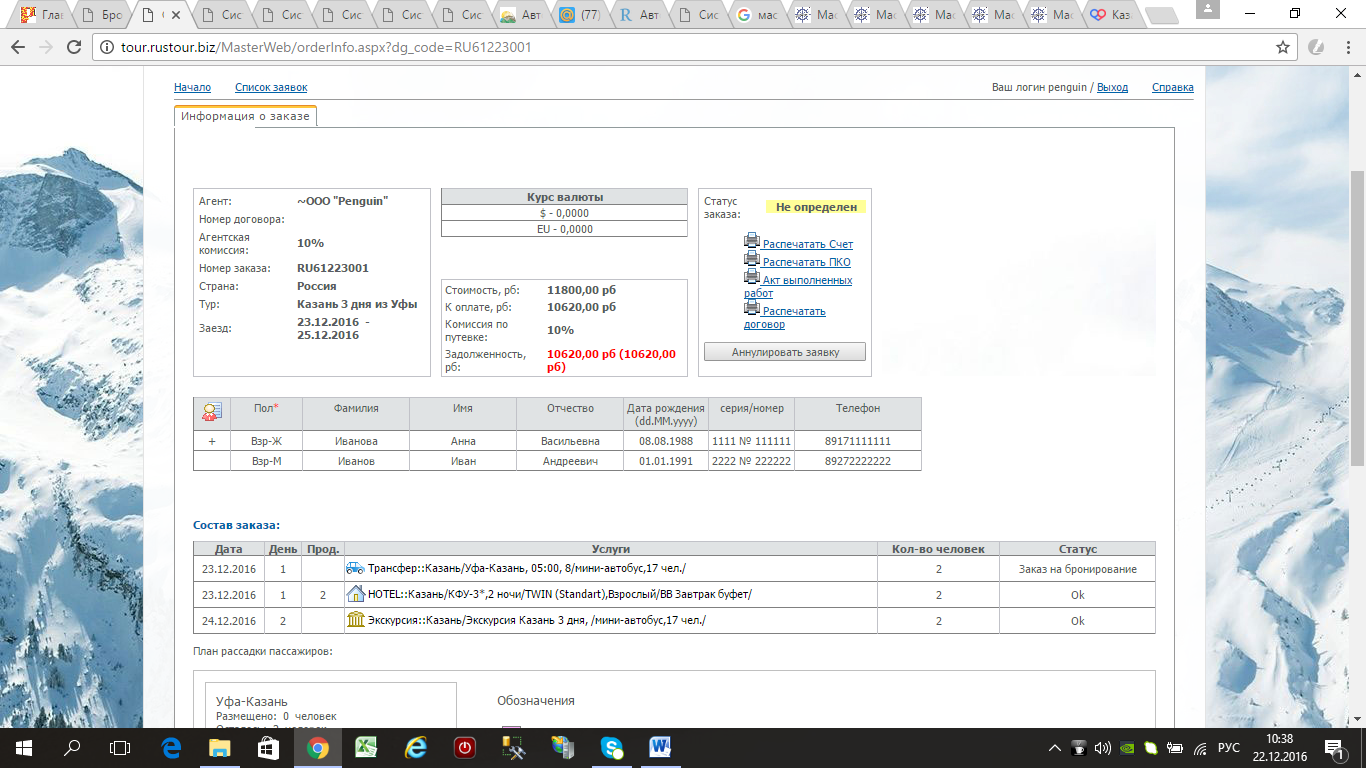 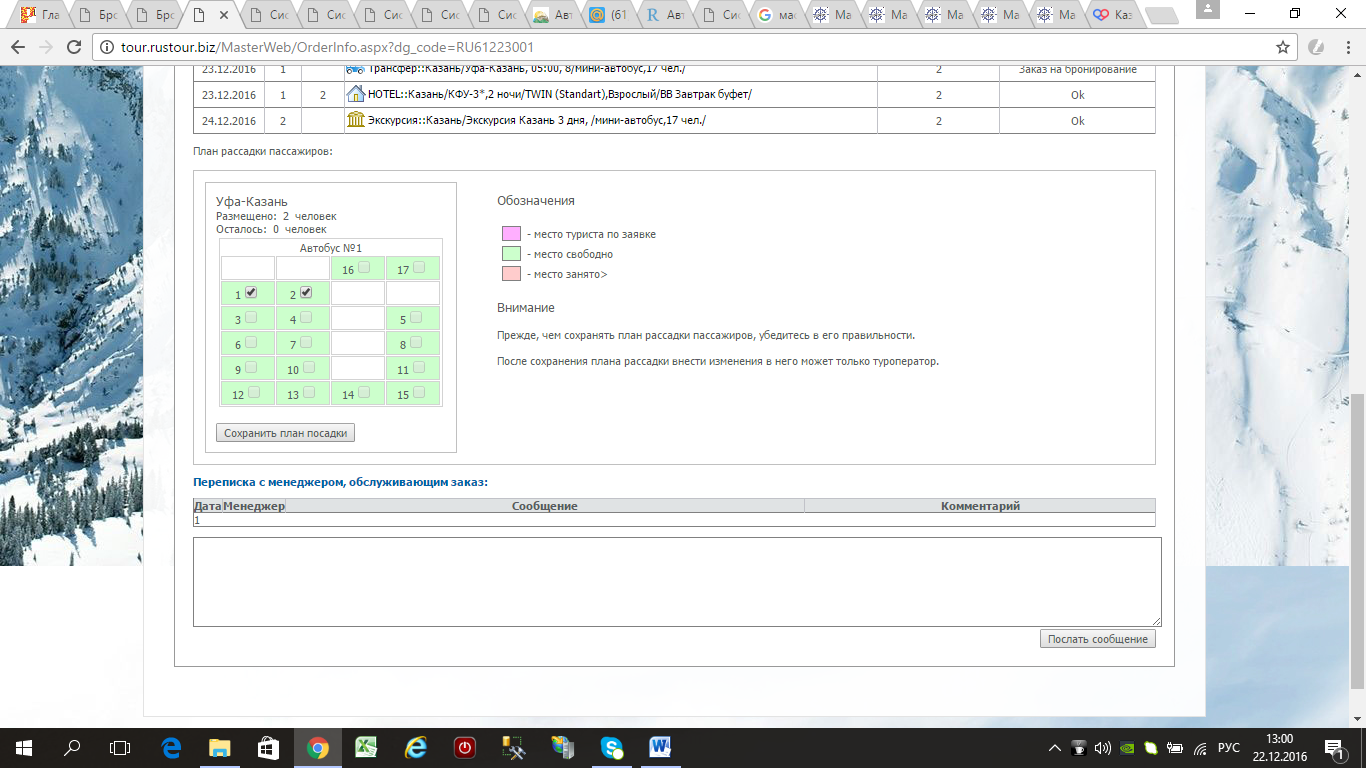 Выбрать места рассадки пассажиров можно отметив их галочками  (Рис. 6),затем нажмите кнопку  (Рис. 6).5. СПИСОК ЗАЯВОК И СТАТУС ЗАЯВКИТурагентство может посмотреть список своих заявок сделанных через on-line нажав на ссылку Список заявок. 
В открывшемся окне вводите логин (имя пользователя) и пароль, т.о. входите в систему бронирования (Рис. 7)Рисунок 7 (Вход в систему бронирования)



После входа в систему on-line бронирования, Вы попадаете в «Список заявок» (Рис. 8),
где Вы можете посмотреть название забронированного тура,
дату оформления, дату заезда, отель, количество человек, статус заказа, сумму к оплате, предоплату. 

При нажатии на номер заявки можно получить более подробную информацию о забронированном туре
(какие услуги входят в стоимость, распечатать лист бронирования и т.п.).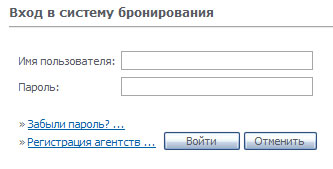 Рисунок 8 (Список заявок)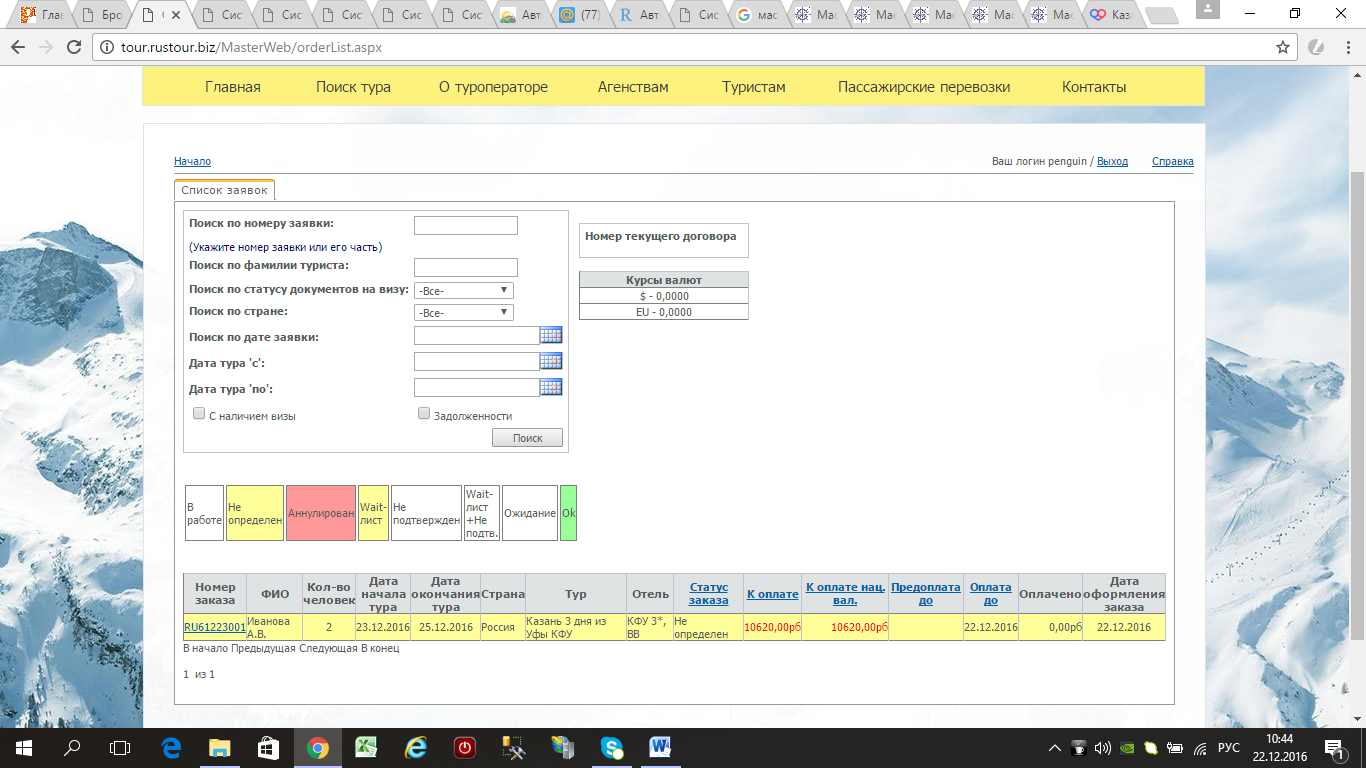 6. ВОССТАНОВЛЕНИЕ ПАРОЛЯЕсли Вы забыли логин или пароль зайдите на страницу Восстановление пароля и введите ваш логин или e-mail (Рис. 9). 
Письмо с логином и паролем будет отправлено на e-mail указанный при регистрации.Рисунок 9 (Восстановление пароля)
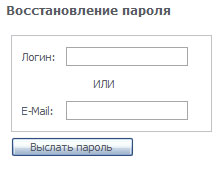 